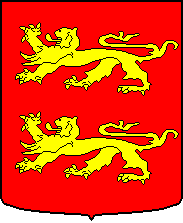 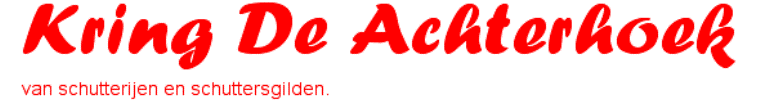 										Secretaris:  Ada Koenders										                   Ruvenkamp 10										                   7071 SC Ulft										Telefoon:    0315-632380										secretaris@kringdeachterhoek.nlAan alle verenigingen aangeslotenbij Kring De AchterhoekUlft, 2 februari 2012Beste Schuttersvrienden en vriendinnen,Hierbij nodigen wij u uit voor een algemene voorjaarsvergadering op dinsdag13 maart 2012Bij		: Het Onze Lieve Vrouwe Gilde  Hoofdstraat 29A		  7076 AG  Varsselder - VeldhuntenAanvang	:  20.00 uur.De agenda luidt als volgt:1.	Opening door de voorzitter2.	Notulen van de algemene najaarsledenvergadering van 8 november 20113.	Ingekomen stukken en mededelingen4.	Financieel jaaroverzicht van de Kring door de penningmeester4.1	Verslag kascommissie en decharge penningmeester(Een bestuurslid van Het Onze Lieve Vrouwe Gilde uit Varsselder-Veldhunten en Het Gilde Sint Oswaldus uit Stokkum om 19.00 uur aanwezig voor de kascontrole.)Benoeming nieuwe kascommissie. Aftredend Het Onze Lieve Vrouwe Gilde uit Varsselder-Veldhunten.5.	Agenda voorjaarsledenvergadering Federatie6.	Bestuursverkiezing	Aftredend volgens rooster:	functie:			persoon:	penningmeester		Ben Jansen			herkiesbaar	2e secretaris			Rita Hols			herkiesbaar7.	Concoursen 2012 en de komende jaren	Met een toelichting van de betreffende organiserende vereniging.	2012:	6 mei		Kringdag			Schutterij Ver. EMM	Dinxperlo	2013:	7 april		GK Indoorvendelen 	Schutterij De Eendracht	Wehl	2 juni		Kringdag				2014:	?????	Ontmoetingsdag		?????			?????	25 mei	Kringdag			Schutterij Wilhelmina	Azewijn			(aangemeld bij de Federatie 13-11-2011)7 sept.          Federatieve schuttersdag	OLV Gilde			Varsselder-                      (in optie)							Veldhunten	2015:	?????	Kringdag			?????			?????	2016:	?????	GK Indoorvendelen		?????			?????	?????	Kringdag			Schutterij De Eendracht	Wehl			(aangemeld bij de Kring 11-02-2010)8.	De najaarsledenvergadering is op dinsdag 20 november 2012 bij Schutterij De Eendracht uit Wehl9.	Rondvraag10.	Sluiting door de voorzitterWe hopen u allen te zien.Met vriendelijke schuttersgroetnamens het bestuur van Kring De Achterhoek,Ada KoendersSecretaris